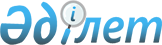 О внесении изменения в постановление акимата Шалкарского района от 14 мая 2018 года № 122 "Об утверждении индексов, наименований и перечня автомобильных дорог общего пользования районного значения по Шалкарскому району и признании утратившими силу некоторых постановлений акимата района"Постановление акимата Шалкарского района Актюбинской области от 19 марта 2024 года № 54. Зарегистрировано Департаментом юстиции Актюбинской области 27 марта 2024 года № 8537-04
      Акимат Шалкарского района ПОСТАНОВЛЯЕТ:
      1. Внести в постановление акимата Шалкарского района от 14 мая 2018 года № 122 "Об утверждении индексов, наименований и перечня автомобильных дорог общего пользования районного значения по Шалкарскому району и признании утратившими силу некоторых постановлений акимата района" (зарегистрированное в Реестре государственной регистрации нормативных правовых актов за № 3-13-197) следующее изменение:
      приложение к указанному постановлению изложить в новой редакции согласно приложению к настоящему постановлению.
      2. Настоящее постановление вводится в действие по истечении десяти календарных дней после дня его первого официального опубликования. Индексы, наименования и перечень автомобильных дорог общего пользования районного значения по Шалкарскому району
					© 2012. РГП на ПХВ «Институт законодательства и правовой информации Республики Казахстан» Министерства юстиции Республики Казахстан
				
      Аким Шалкарского района 

Ж. Жидеханов
Приложение к постановлению 
акимата Шалкарского района 
от 19 марта 2024 года № 54Утвержден постановлением 
акимата Шалкарского района 
от 14 мая 2018 года № 122
№ п/п
Индекс автодороги
Наименование автодороги
Общая протяженность, километр
1
KD-SH-001
Южная объездная дорога города Шалкар
7,1
2
KD-SH-002
Подъезд к селу Монке би
0,595
3
KD-SH-003
Подъезд к селу Сарсай
3,38
4
KD-SH-004
Подъезд к селу Кайдауыл
1,94
5
KD-SH-005
Подъезд к селу Алабас
9,8
6
KD-SH-006
Подъезд к селу Шетыргыз
83
7
KD-SH-007
Подъезд к селу Жылтыр
2,26
8
KD-SH-008
Подъезд к станции Берчогур
1,5
9
KD-SH-009
Подъезд к селу Тумалыкол
1,78
10
KD-SH-010
Подъезд к селу Аккайтым
1,86
11
KD-SH-011
Подъезд к селу Кауылжыр
1,45
 12
KD-SH-012
Подъезд к селу Котыртас
2,04
13
KD-SH-013
Подъезд к селу Байкадам
1,83
14
KD-SH-014
Подъезд к селу Бегимбет
1,74
15
KD-SH-015
Подъезд к селу Тогыз
4,4
16
KD-SH-016
Подъезд к селу Шиликти
3,5
Всего
Всего
Всего
128,175